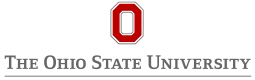 Alumni Scholars Program Information for the GUIDANCE COUNSELORThe _____________________________Ohio State Alumni Club will sponsor scholarships for high school seniors, living in the club area, who plan to attend The Ohio State University.  The club’s Alumni Scholars Program is based on merit and is a recruitment scholarship.  This scholarship program is intended to provide recognition and financial assistance to incoming freshmen. Who is eligible?Students who preferably apply to the University by November 1Preferably admitted to the university as an incoming freshmenDemonstrate academic meritHave a record of performance in activities both in school and in the communityImpress the Scholarship Committee with a sound interest and positive attitude toward college workBe residents of and/or attend high school in the area in which the participating alumni club’s membership is basedTo be considered for a scholarship the student must complete the application, which can be found at this link.  The application is open from November 1 through February 1.  Completion and submission of application is online.  Please encourage students in your school to visit the link and complete an application.  Information for the High School student can be shared directly with students.If a student is going to be an Ohio State varsity student athlete (even walk-on status), the student may eligible for the club scholarship award but Ohio State Compliance must approve an award on a case-by-case basis.The Alumni Association also suggests that the students complete the FAFSA in order to be eligible for any financial need based scholarships and grants.  If the student is interested in applying for any university merit based scholarships, the student must do so by applying online by November 1.  All information can be found at this link, http://www.sfa.osu.edu/For more information, contact the club scholarship leader:Name –Phone –Email -Or contact Leslie Smith, The Ohio State University Alumni Association, 2200 Olentangy River Rd, Columbus, OH  43210; (614) 292-6576, email Smith.6863@osu.edu  Rev 6.2019